North HAP Newsletter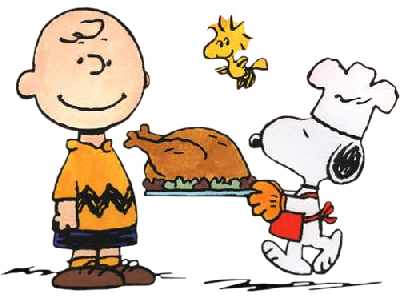                     NOVEMBER CALENDAR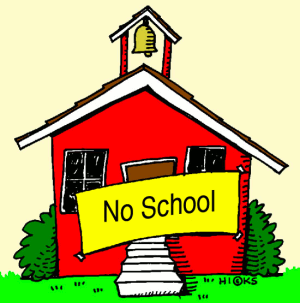 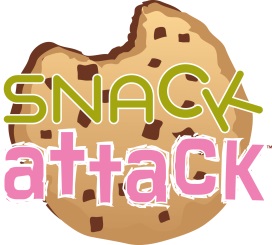 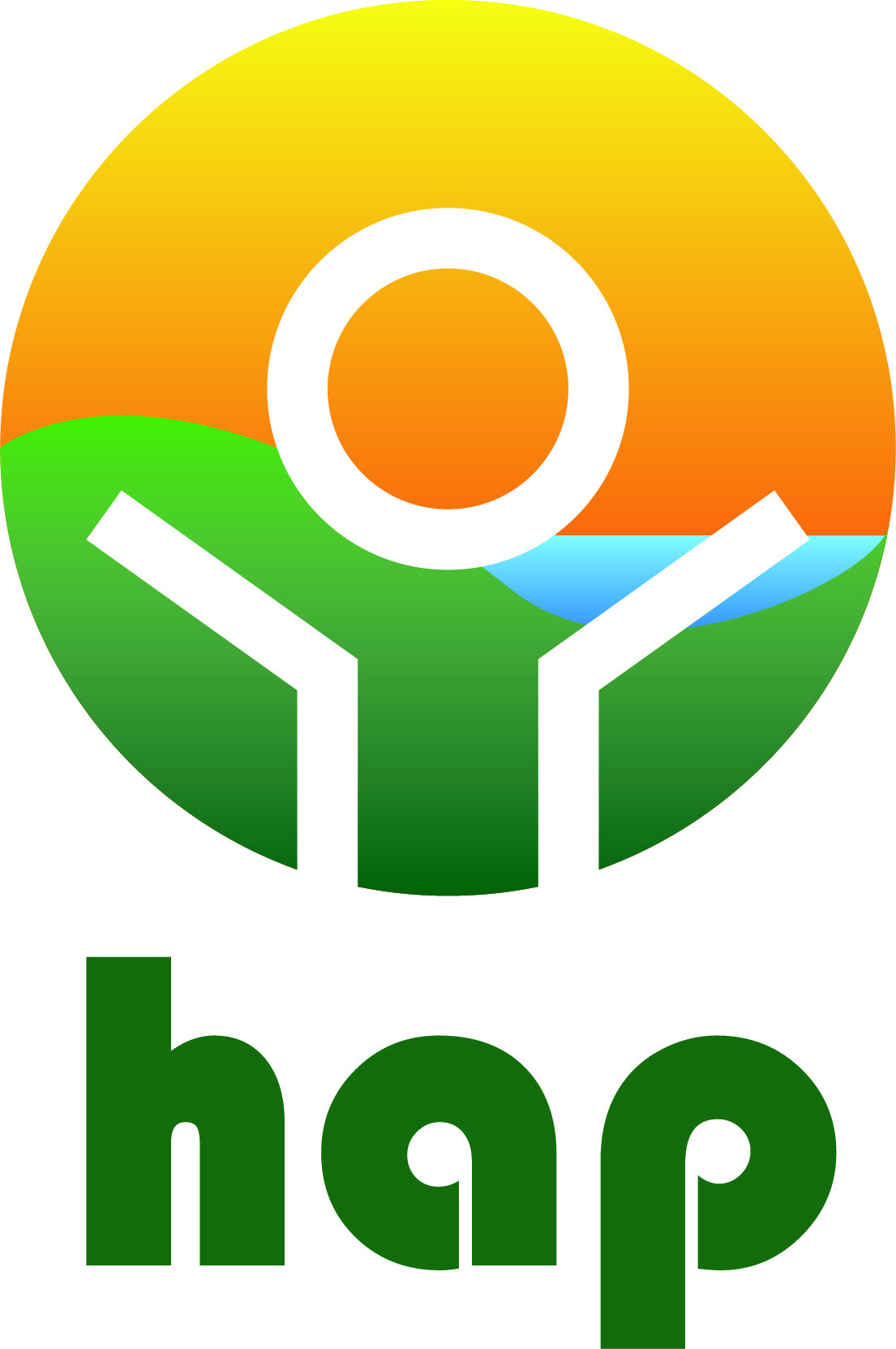 